Об утверждении схемы расположения земельного участка на кадастровом плане (карте) территории.        Руководствуясь статьей 3.3 Федерального закона 137-ФЗ от 25.10.2001 года «О введении в действие Земельного кодекса РФ», ст. ст. 11.3, 11.10 Земельного кодекса РФ, ПОСТАНОВЛЯЮ:        1. Утвердить схему расположения земельного участка на кадастровом плане (карте) территории:      1.1 Характеристика земельного участка 02:36:000000:1641:ЗУ1;      - площадь земельного участка – 1091 кв.м;      - местоположение – Республика Башкортостан, Кушнаренковский район,Матвеевский сельсовет, д. Якупово, ул. Молодежная, 2/2;     - разрешенное использование – индивидуальное жилищное строительство;     - категория земель – земли населенных пунктов;     - территориальная зона – Ж1;     - доступ через 02:36:000000:1641.     1.2 Характеристика земельного участка 02:36:000000:1641:ЗУ2;     - площадь земельного участка – 1250 кв.м;     - местоположение – Республика Башкортостан, Кушнаренковский район,Матвеевский сельсовет, д. Якупово, ул. Молодежная, 2/3;    - разрешенное использование – индивидуальное жилищное строительство;    - категория земель – земли населенных пунктов;    - Территориальная зона – Ж1;    - доступ через 02:36:000000:1641.     1.3  Характеристика земельного участка 02:36:000000:1641:ЗУ3;   - площадь земельного участка –1241кв.м;   - местоположение – Республика Башкортостан, Кушнаренковский район,Матвеевский сельсовет, д. Якупово, ул. Молодежная, 2/4      - разрешенное использование – индивидуальное жилищное строительство;      - категория земель – земли населенных пунктов;      - территориальная зона – Ж1;      - доступ через 02:36:000000:1641.      1.4  Характеристика земельного участка 02:36:000000:1641:ЗУ4;     - площадь земельного участка –1250 кв.м;     - местоположение – Республика Башкортостан, Кушнаренковский район,Матвеевский сельсовет, д. Якупово, ул. Молодежная, 2/5;    - разрешенное использование – индивидуальное жилищное строительство;    - категория земель – земли населенных пунктов;    - территориальная зона – Ж1;    - доступ через 02:36:000000:1641.      1.5 Характеристика земельного участка 02:36:000000:1641:ЗУ5;      - площадь земельного участка –1250 кв.м;      - местоположение – Республика Башкортостан, Кушнаренковский район,Матвеевский сельсовет, д. Якупово, ул. Молодежная, 2/6;     - разрешенное использование – индивидуальное жилищное строительство;     - категория земель – земли населенных пунктов;     - территориальная зона – Ж1;     - доступ через 02:36:000000:1641.      2. Поставить земельный участок на государственный учет и оформить кадастровый паспорт земельного участка в Кушнаренковском филиале ФГБУ «ФКПР Росреестр» по РБ.    3. Контроль за выполнением настоящего постановления оставляю за собой.      Глава сельского поселения                                                                   Ф.С.ИсламовБАШkОРТОСТАН  РЕСПУБЛИКАһЫКУШНАРЕНКО РАЙОНЫ            МУНИЦИПАЛЬ РАЙОНЫНЫңМАТВЕЕВ  АУЫЛ СОВЕТЫ   АУЫЛ  билӘмӘһе    хакимиәте                     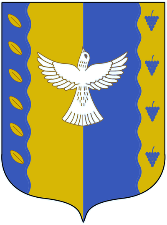                            АДМИНИСТРАЦИЯ СЕЛЬСКОГО ПОСЕЛЕНИЯ        МАТВЕЕВСКИЙ СЕЛЬСОВЕТМУНИЦИПАЛЬНОГО РАЙОНА  КУШНАРЕНКОВСКИЙ РАЙОНРЕСПУБЛИКИ БАШКОРТОСТАН                           АДМИНИСТРАЦИЯ СЕЛЬСКОГО ПОСЕЛЕНИЯ        МАТВЕЕВСКИЙ СЕЛЬСОВЕТМУНИЦИПАЛЬНОГО РАЙОНА  КУШНАРЕНКОВСКИЙ РАЙОНРЕСПУБЛИКИ БАШКОРТОСТАН            KАРАР            KАРАР            KАРАР            KАРАР            KАРАР            KАРАР ПОСТАНОВЛЕНИЕ ПОСТАНОВЛЕНИЕ ПОСТАНОВЛЕНИЕ ПОСТАНОВЛЕНИЕ ПОСТАНОВЛЕНИЕ ПОСТАНОВЛЕНИЕ 06    декабрь2017г.№   6508декабря2017г.